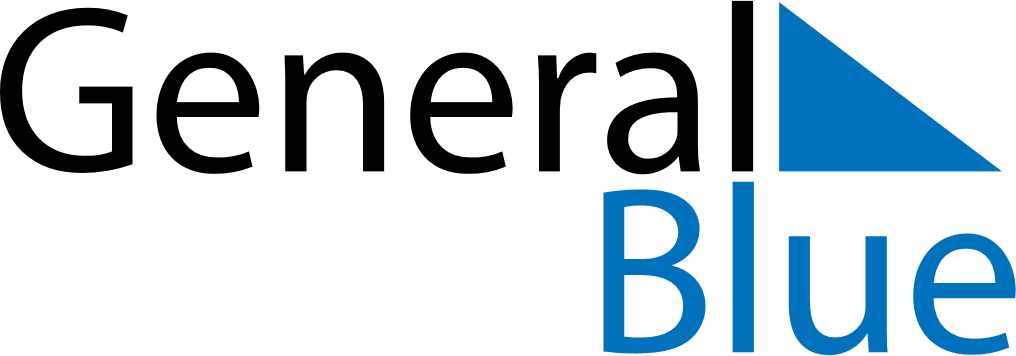 Q2 2023 CalendarHondurasQ2 2023 CalendarHondurasQ2 2023 CalendarHondurasQ2 2023 CalendarHondurasQ2 2023 CalendarHondurasQ2 2023 CalendarHondurasQ2 2023 CalendarHondurasApril 2023April 2023April 2023April 2023April 2023April 2023April 2023April 2023April 2023SUNMONMONTUEWEDTHUFRISAT1233456789101011121314151617171819202122232424252627282930May 2023May 2023May 2023May 2023May 2023May 2023May 2023May 2023May 2023SUNMONMONTUEWEDTHUFRISAT1123456788910111213141515161718192021222223242526272829293031June 2023June 2023June 2023June 2023June 2023June 2023June 2023June 2023June 2023SUNMONMONTUEWEDTHUFRISAT1234556789101112121314151617181919202122232425262627282930Apr 6: Maundy ThursdayApr 7: Good FridayApr 9: Easter SundayApr 14: Día de las AméricasMay 1: Labour DayMay 8: Mother’s DayJun 11: Pupil’s Day